Ida Eliza (Henschen) Yaney-OverholserJanuary 8, 1885 – July 9, 1985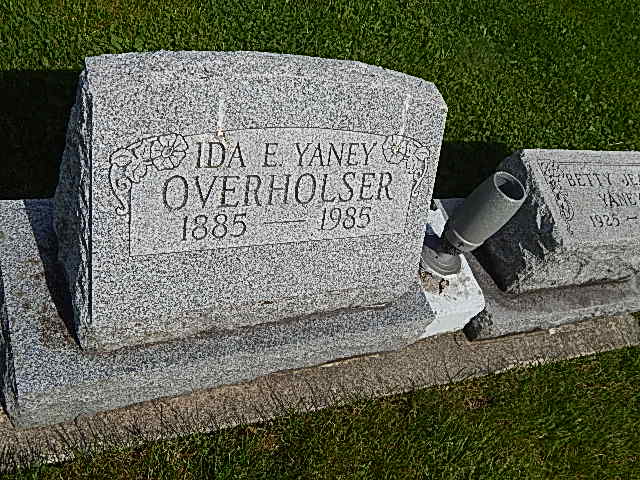 Photo by Alicia KneussIda E. Overholser
   Ida E. Overholser, 100, a resident of the Ossian Health Care Nursing Home and a former resident of Kirkland Township, died at 12:50 p.m. Tuesday at her residence. 
  She was a member of the Bradford, O., Church of the Brethren. Born on Jan. 8, 1885, in Adams County, she was the daughter of Jacob E. and Mary Margaret Spangler-Henschen, and was married to Orville C. Yaney; he preceded her in death. She later married Rev. J. E. Overholser in 1953; he survives. 
   Also surviving are one son, Billy J. Yaney, of near Ossian; three daughters, Margaret Ross, Fort Wayne; Evelyn Rutledge, Ossian; Mrs. Paul (Georgia) Arnold, Route 2 Decatur; one stepson, Everett Overholser, South Carolina; one stepdaughter, Margaret Reed, Bradford, O.; 20 grandchildren; and 33 great-grandchildren. 
   Services will be held at 2 p.m. Friday at Pleasant Dale Church of the Brethren in Adams County, with Rev. Norman Replogle and Sanford Cristophel officiating. Burial will be in the church cemetery. Friends may call at Elzey-Dickey-Haggard Funeral Home, Ossian, from 2-5 and 7-9 p.m. Thursday and after 1 p.m. at the church on Friday. Memorials are to the Pleasant Dale Church Building Fund. 
Decatur Daily Democrat, Adams County, IN; July 10, 1985  